Publicado en Huelva el 31/08/2023 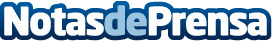 Los beneficios de las alarmas en el hogarEtterna se hace eco de la información aportada por Región Digital sobre los beneficios de contar con una alarma en casaDatos de contacto:EtternaEtterna900 525 101Nota de prensa publicada en: https://www.notasdeprensa.es/los-beneficios-de-las-alarmas-en-el-hogar Categorias: Nacional Servicios Técnicos Hogar http://www.notasdeprensa.es